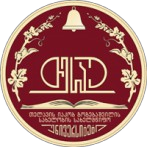           სსიპ-იაკობ გოგებაშვილის სახელობის თელავის სახელმწიფო უნივერსიტეტი       ქ. თელავი, ქართული უნივერსიტეტის ქუჩა №1, ტელ.: 0350 272401, ელ. ფოსტა:                                                                            info@tesau.edu.ge                               განათლების მეცნიერებათა ფაკულტეტი                                                                  2016 წლის 1-2  ივლისს  ატარებს   საერთაშორისო სამეცნიერო კონფერენციას თემაზე:  ,,განათლება, კვლევა, პრაქტიკა”.                                                          საინფორმაციო წერილი      პატივცემულო კოლეგებო!          გვაქვს პატივი  მოგიწვიოთ  საერთაშორისო სამეცნიერო კონფერენციაზე: ,,განათლება, კვლევა, პრაქტიკა”. კონფერენციაში მონაწილეობის მიღება შეუძლიათ საქართველოსა და საზღვარგარეთის  უმაღლესი სასწავლებლების პროფესორ-მასწავლებლებსა და დოქტორანტებს, სამეცნიერო–კვლევითი დაწესებულებების თანამშრომლებს;                 საკონფერენციო მოხსენებები დაიბეჭდება სრულად და ხელმისაწვდომი იქნება ელექტრონული ფორმით.კონფერენციის სამეცნიერო მიმართულებებია:           1.   ბავშვებისა და მოზარდების აღზრდისა და სწავლების თანამედროვე                 ტექნოლოგიები: საქართველოსი და მსოფლიო გამოცდილება           2.   ინოვაციები უმაღლეს განათლებაში:  სტრატეგიები და ტექნოლოგიები                       3.   პროფესიულ  სფეროში ინოვაციური პროცესების განვითარების თეორიული                  და პრაქტიკული საფუძვლები: გამოცდილება და პერსპექტივები           4.   საინფორმაციო ტექნოლოგიები თანამედროვე განათლებაში           5.   საგნის სწავლების მეთოდიკა           6.   განათლებისა და განვითარების  ფსიქოლოგია           7.   განათლების ფილოსოფია            8.  განათლების მენეჯმენტი                      9.  ფიზიკური აღზრდა და  სპორტი კონფერენცია ითვალისწინებს პლენარულ და სექციურ მუშაობასკონფერენციის სამუშაო ენები: ქართული, ინგლისური, რუსული.კონფერენციის რეგლამენტი:  მოხსენება 10-15 წუთი, მსჯელობა 3-5 წუთი.            კონფერენციაზე შესაძლებელია დაუსწრებელი მონაწილეობა                                             მ ნ ი შ ვ ნ ე ლ ო ვ ა ნ ი     თ ა რ ი ღ ე ბ ი         გთხოვთ, საკონფერენციო მოხსენება მოთხოვნების შესაბამისად გაფორმებული (დანართი№1)  და  მონაწილის განაცხადი (დანართი№2)  გადმოაგზავნოთ  2016 წლის  15 აპრილამდე     ელექტრონული ფოსტის შემდეგ მისამართებზე:          edu.conference.telavi@gmail.com25 აპრილამდე საორგანიზაციო კომიტეტი შეარჩევს მოხსენებებს  და         ელექტრონული ფოსტით მიიღებთ შეტყობინებას კონფერენციაში მონაწილეობის შესახებ;    -   9  მაისამდე  იხდით სარეგისტრაციო გადასახადს თანდართულ საბანკო ანგარიშზე (დანართი№3).  კონფერენციის თითოეულმა   მონაწილემ,  უნდა გადაიხადოს საორგანიზაციო თანხა  80   ლარი, მონაწილემ უცხოეთიდან 50$. ერთი ავტორის მიერ მეორე ან მეტი ნაშრომის წარმოდგენის შემთხვევაში გადასახადი 40 ლარი თვითოეულ ნაშრომზე, მონაწილეზე უცხოეთიდან  30$.  ავტორთა ჯგუფის შემთხვევაში თითოეული თანაავტორი იხდის იგივე თანხას.დაუსწრებელი მონაწილეობის შემთხვევაში ადგილობრივი მონაწილე იხდის 50 ლარს. დაუსწრებელი მონაწილეობის შემთხვევაში უცხოელი მონაწილე იხდის 50$ თუ სურვილი აქვს მიიღოს საკონფერენციო მასალები ფოსტით, ხოლო 20$ -  ელექტრონული პუბლიკაციის შემთხვევაში.   მგზავრობა და სასტუმრო ხარჯები – კონფერენციის მონაწილეთა ხარჯით კულტურული პროგრამა  – კონფერენციის ორგკომიტეტის ხარჯით კონფერენციის ჩატარების ადგილი - თელავის სახელმწიფო უნივერსიტეტი,                                                            საკონფერენციო დარბაზი, უნივერსიტეტის ქუჩა N 1         საკონფერენციო მოხსენებების კრებული დარიგდება კონფერენციის მსვლელობის დროს.                         წინასწარ გიხდით მადლობას თანამშრომლობისათვის.პატივისცემით,                                        კონფერენციის საორგანიზაციო კომიტეტი                                                                                                                                  დანართი№1                  მოთხოვნები კრებულში მოხსენებათა გაფორმებისათვის 1.მოხსენების მოცულობა არ უნდა აღემატებოდეს 5 გვერდს, გამოყენებული   ლიტერატურისა (არაუმეტეს 8-10 დასახელებისა) და რეზიუმეების ჩათვლით. 2. გვერდის ფორმატი: – А4, ტექსტურ რედაქტორ Word-ში.3. ფურცლის პარამეტრები (მინდორი): ზედა - 1,5სმ, ქვედა - 1,5სმ, მარცხენა - 2სმ, მარჯვენა - 2სმ. 4. ნახატები, გრაფიკები, სქემები და ა.შ. - ფორმატში TIFF 300dpi; 600dpi. 5. ფორმულები უნდა აიკრიბოს ფორმულების რედაქტორში Microsoft equation 2.0 (2.1).6. ფონტი: ქართული ტექსტი – Sylfaen , ზომა 12.                    რუსული ტექსტი – Times New Roman, ზომა 14.                    ინგლისური ტექსტი –Times New Roman, ზომა 12.7. სტრიქონებს შორის ინტერვალი-1.                                            სტატიის გაფორმების წესი8. ზედა მარჯვენა კუთხეში პირველ ხაზზე ავტორის გვარი, სახელი. მეორე ხაზზე ორგანიზაციის დასახელება, ერთი ინტერვალის გამოტოვებით სათაური (Bold) ზომა 14. 9. ერთი ინტერვალის შემდეგ ნაშრომის ტექსტი.10. ბრჭყალები ქართულ და ლათინურ ტექსტში გამოიყენეთ ნიმუშით („“), რუსულტექსტში («»).11. ტექსტში გამოიყენეთ ტირე (–), ხოლო სიტყვათა შიგნით დეფისი (-).12. გამოყენებული ლიტერატურა: ზომა 10.  სტატიის ბოლოს ალფავიტზე განალაგეთ გამოყენებული   ლიტერატურა შემდეგი სახით: წიგნის ციტირების დროს: გვარი სახელი. (გამოცემის დრო): დასახელება გამომცემლობა. გამოცემის ადგილი;  სტატიის ციტირების დროს: გვარი, სახელი (გამოცემის წელი): სტატიის    დასახელება.//ჟურნალის ან წიგნის დასახელება. ჟურნალის ნომერი, სტატიის  პირველი და ბოლო გვერდი;  ქართულ ან რუსულ ენაზე შესრულებულ სტატიას დაურთეთ რეზიუმე (არაუმეტეს 1000 სიმბოლო) ინგლისურ ენაზე, ინგლისურ ენაზე შესრულებულ სტატიას - ქართულ  და ინგლისურ ენაზე, ავტორის სახელის, გვარის, ორგანიზაციის,  ნაშრომის სათაურის მითითებით იგივე წესით, როგორც დადგენილია სტატიისათვის. საზღვარგარეთიდან შემოსული ინგლისური სტატიის ინგლისურ რეზიუმეს ქართულად გადათარგმნის სარედაქციო კოლეგია. დაასახელეთ სტატიის 5 (ხუთი) საკვანძო სიტყვა ქართულ და ინგლისურ ენებზე და  დაურთეთ სტატიას რეზიუმეს შემდეგ;    .  ნაშრომს  ცალკე  ფურცელზე  უნდა  დაერთოს  კონფერენციის  მონაწილის    განაცხადი.              ნაშრომში გამოქვეყნებულ მასალაზე პასუხისმგებელი ავტორია.                                                                                                               დანართი№2                                       განაცხადისაერთაშორისო სამეცნიერო კონფერენცია:  ,,განათლება, კვლევა, პრაქტიკა“                                             თელავი,  1-2 ივლისი, 2016 წელი                            
(დასწრებული, დაუსწრებელი)                                                                                        დანართი№3  საბანკო რეკვიზიტები მონაწილეებისათვის საქართველოდანსს „საქართველოს ბანკში“ კლიენტის ანგარიშზე თანხების ეროვნულ ვალუტაში (ლარი) ჩარიცხვისვისთვის აუცილებელი საბანკო რეკვიზიტებიმიმღების ბანკი: სააქციო საზოგადოება „საქართველოს ბანკი“, ბანკის კოდი      BAGAGE22; გაგარინის ქ.29ა, თბილისი, 0160, საქართველომიმღების დასახელება:  მახაშვილი დავითიმიმღების ანგარიშის ნომერი: GE52BG0000000605557100დანიშნულება: საერთაშორისო სამეცნიერო კონფერენცია:,,განათლება, კვლევა, პრაქტიკა“ტელ: (995 32) 2444 444ელფოსტა:  welcome@bog.geმონაწილეებისათვის საზღვარგარეთიდან BANK DETAILS FOR TRANSFERS IN US DOLLAR IN FAVOUR OF CUSTOMERS OF JSC BANK OF GEORGIA                                 Intermediary Bank: Citibank N.A., New York, USA; SWIFT: CITIUS33Account With Institution: Bank of Georgia, SWIFT: BAGAGE22; 29a Gagarin street, Tbilisi 0160, GeorgiaBeneficiary: MAKHASHVILI DAVITIAccount; GE84BG0000000605557300    Purpose: International Scientific Conference :,, Education, Research, Practice“ Tel: (995 32) 2444 444E-Mail: welcome@bog.ge       კონფერენციის საორგანიზაციო კომიტეტის წარმომადგენლების                                            საკონტაქტო რეკვიზიტები  მისამართი:  იაკობ გოგებაშვილის სახელობის  თელავის სახელმწიფო უნივერსიტეტი,  განათლების მეცნიერებათა   ფაკულტეტი.საქართველო, 2200,  ქ.  თელავი,  ქართული უნივერსიტეტის   ქუჩა  №1,  მე-2  კორპუსი,    განათლების მეცნიერებათა ფაკულტეტის დეკანატი.საკონტაქტო პირები:1.  დავით მახაშვილი -  ფაკულტეტის დეკანი     მობილური: 599-10-84-50, 571-10-84-50     ელფოსტა: davitima@rambler.ru2.   თამარ მიქელაძე - ფაკულტეტის ასოცირებული პროფესორი      მობილური: 555-78-37-35      ელფოსტა: tamar.miqeladze@tesau.edu.ge3.  ნათია გაბაშვილი- ფაკულტეტის ასისტენტ- პროფესორი          მობილური: 593-46-36-60           ელფოსტა:  natia_gabashvili@yahoo.comLEPL- Iakob Gogebashvili Telavi State UniversityTelavi, Kartuli Universiteti St.№1,Tel:0350272401, e-mail:                                                                        info@tesau.edu.ge                                               Faculty of Educational Sciences         July 1-2, 2016                       International Scientific Conference : „Education, Research, Practice“ Informational Letter        Dear Colleagues!        We  have the honour to invite you to the International Scientific Conference “Education, Research, Practice” Professors, Doctorate Students, Teachers of Georgian and International Higher Education Insituruions as well as Representatives of Scientific-Research Institutions can participate in the conference.                  Conference Proceedings will be fully published and the publication will also be available in an electronic version.The Conference will run the following Scientific Directions:  1. Modern Technologies in upbringing and teaching children and the youth:Georgian and the      World experience2. Innovations in Higher education: Strategies and technologies3. Theoratical and practical bases of Innovative Processes in the Professional field: Practice and Perspectives4. Information technologies in Education5. Subject Teaching Methodology6. Educational and Developmental Psychology7. Educational philosophy8. Educational Management9. Physical education and sports.The Conference provides plenary and sectional sessions.The working languages for the conference will be : Georgian, English, Russian.Time-limit for speeches:   Presentation 10-15 minutes, discussion-5 minutes.         Correspondence report is also available  at the conference.K e y   D a t e s       We kindly ask you to send the conference theses  designed  according to the requirements (appendix №1) and  application form (appendix №2) till April 15, 2016   to the followig e-mails:           edu.conference.telavi@gmail.com-Until April 25 the organizing committee will select conference theses and participants will receive acceptance letters by e-mails.-Until May 9 the participants should pay the registration fee to the enclosed bank account (appendix №3).-Each participant should pay organizational fee GEL 80,  participants from abroad $50.  -If an author submits second/more papers, the fee for each additional paper is 40 GEL-for Georgianpoarticipants, for foreign participants 30$. - In case of group of authors, each co-author should pay the same fee.- In case of virtual participation the fee is 50 GEL, and for foreign participants 50$ if they wish to receive the printed version conference proceedings by mail, and 20$ - in case of electronic publication.   - Travel and hotel expenses should be covered by the participants   - Expenses for the Cultural Program will be covered by the organizing committee.   -Conference Venue -Telavi State University, Conference Hall, №1 Kartuli Universiteti      Str.Full version of the published conference theses will be distributed during the conference.Thank you for your collaboration         Best Regards,                                                 Conference Organizing Committee                                                                                                                      Appendix №1Requirements for the conference articles 1. The conference Paper Size should not exceed 5 pages, including references(no more than 8-10 items)  and abstract. 2. Page layout: – А4 , Text Editor -  Word.3. Margins: top - 1,5cm, bottom - 1,5cm, left – 2cm, right – 2cm. 4. Paintings, graphs, diagrams, etc- TIFF 300dpi;  600dpi format. 5. Formulas must be typed in Formula editor-Microsoft equation 2.0 (2.1).6. Font: Georgian text – Sylfaen , size 12.              Russian text – Times New Roman, size 14.              English texst –Times New Roman, size 12.7. Line spacing -1(single).                                            Rules to design the articles8. Top right corner-author’s surname, first name-on the first line; the name of the organization on the second line, after an interval title of the article (Bold) size14. 9. After an interval the text of the article.10. Inverted commas in Georgian and Latin Texts („“), Russian text («»).11. Use dash inside the text(–), use hyphen  (-) inside the words.12. References: Font size10. References should be listed according to the alphabetic order:  In case of book citation: Last name, first name of the author. (Date of publishing). Title of the book. Publishing house. Publishing place; In case of article citation: Last name, first name of the author.(year of publication). Title of the article. //Title of journal or book. Journal Number, first and last pages of the article; Articles in Georgian or Russian languages must have an abstract (no more than 1000 chatacters) in the English language. Articles in English language must have abstracts in English and Georgian indicating author’s name, last name, name of organization and theses according to the same requirements as it is stated for an article. The abstracts of the papers received from abroad will be translated  from English into the Georgian language by Editorial board. Indicate 5 (five) key words in the Georgian and English languages and enclose them to the article after   the abstract;.  The article should have enclosed application form on a separate sheet of paper.                     Author is responsible for the published scientific material.                                                                                                              Appendix №2                              Application Form                  International Scientific Conference :  ,,Education, Research, Practice ”Telavi, July 1-2, 2016                                                                                                                    Appendix №3  Bank Accountsმონაწილეებისათვის საქართველოდანსს „საქართველოს ბანკში“ კლიენტის ანგარიშზე თანხების ეროვნულ ვალუტაში (ლარი) ჩარიცხვისვისთვის აუცილებელი საბანკო რეკვიზიტებიმიმღების ბანკი: სააქციო საზოგადოება „საქართველოს ბანკი“, ბანკის კოდი BAGAGE22; გაგარინის ქ.29ა, თბილისი, 0160, საქართველომიმღების დასახელება:  მახაშვილი დავითიმიმღების ანგარიშის ნომერი: GE52BG0000000605557100დანიშნულება: საერთაშორისო სამეცნიერო კონფერენცია „განათლება, კვლევა, პრაქტიკა“ტელ: (995 32) 2444 444ელფოსტა:  welcome@bog.ge                                                        For Foreign Participants BANK DETAILS FOR TRANSFERS IN US DOLLAR IN FAVOUR OF CUSTOMERS OF JSC BANK OF GEORGIA                                 Intermediary Bank: Citibank N.A., New York, USA; SWIFT: CITIUS33Account With Institution: Bank of Georgia, SWIFT: BAGAGE22; 29a Gagarini street, Tbilisi 0160, GeorgiaBeneficiary: MAKHASHVILI DAVITIAccount; GE84BG0000000605557300   Purpose: International Scientific Conference : ”Education, research, Practice”Tel: (995 32) 2444 444E-Mail: welcome@bog.geContact Information for the Conference Organizational Committee    Address:  Iakob Gogebashvili Telavi State University, Faculty of Educational SciencesGeorgia, 2200, Telavi, №1 Kartuli Universiteti Str, Second Building, Dean’s office at the Faculty of Educational Sciences.Contact Persons:        1.  Davit Makhashvili - Dean of the Faculty      Mobile: (+995) 99-10-84-50, (+995) 71-10-84-50      E-mail: davitima@rambler.ru2. Tamar Mikeladze - Associate Professor, Faculty of Educational  Sciences                                     Mobile:  (+995) 55-78-37-35          E-mail: tamar.miqeladze@tesau.edu.ge      3.  Natia Gabashvili-Assistant Professor, Faculty of Educational Sciences          Mobile: (+995) 93-46-36-60          E-mail:  natia_gabashvili@yahoo.com                     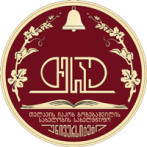  ЮЛПП - Телавский государственный университет имени Я.ГогебашвилиГ.Телави, ул. Картули Университети, N 1,тел : 0350272401 Эл.почта: info@tesau.edu.geФакультет образовательных наук                                        1-2 июля 2016 года проводит международную научную конференцию на тему: «Образование, исследования, практика»Информационное письмо         Уважаемые коллеги !        Имееем честь пригласить Вас на  международную научную конференцию «Образование, исследования, практика»  В конференции могут принять участие профессора, учителя и докторанты иностранных и грузинских высших учебных заведений, сотрудники научно-исследовательских учреждений. Научные доклады будут напечатаны полностью и будут доступны в электронной формеНаучные направления конференции :           1.    Современные технологии в обучении и воспитании детей и подростков:                         грузинский и мировой опыт             2.   Инновации в высшем образовании:  стратегии и технологии             3.   Теоретические и практические основы развития инновационных процессов в                    профессиональной сфере: опыт и перспективы                                 4.    Методика преподавания:            5.   Психология образования и развития;            6.   Философия  образования            7.   Менеджмент образования;            8.   Информационные технологии в современном образовании            9.   Физическое воспитание и спорт      Конференция предусматривает пленарную и секционную работу.Рабочие языки конференции : грузинский, английский, русский.Регламент конференции :   доклад 10 -15 минут,  обсуждение 3 -5 минут.                              Возможно  заочное участие в конференции.                                                          Значительные даты На конференцию просим представить  доклад, оформленный соответственно  требованиям (приложение №1), и заявку участника (приложение №2), и переслать до 15 апреля 2016 года по электронному адресу:          edu.conference.telavi@gmail.com-До 25 апреля  организационный комитет проведет отбор докладов и по электронной почте вы получите сообщение об участии в конференции.-До 9 мая  производится регистрационная оплата на прилагаемый банковский счет (приложение №3).-Каждый участник конференции должен оплатить организационную сумму в 80 лари,    участники из-за рубежа 40$.  -В случае предъявления одним автором второй или более работ, плата за каждую работу 40 лари, на участника из-за рубежа 30$.-В случае соавторства каждый соавтор платит ту же сумму.-В случае заочного участия участник из Грузии платит 50 лари. Представитель из-за рубежа в случае желания получить почтой конференционные материалы платит 50 $, только в случае электронной публикации – 20 $.      -   Проезд и гостиничные расходы – за счёт участников конференции.      -  Культурная программа  - за счёт оргкомитета конференции.      -  Место проведения конференции – Телавский  государственный университет ,          конференционный зал,ул.Университета , N1. Сборник докладов конференции будут розданы во время хода конференции.                      Заранее благодарим за сотрудничество     С уважением,                                      организационный комитет  конференции.Приложение № 1Требования к оформлению в сборнике докладов1. Объем доклада не должен превышать 5 страниц, включая использованную литературу (не более 8-10 названий) и резюме.2. Формат страницы: -А4, текстовой редактор в Word-е.3. Параметры бумаги (поля): верхний-1,5 см, нижний-1,5 см, левый- 2 см, правый- 2 см.4. Рисунки, графики, схемы и т.д.- в формате TIFF300 dpi; 600 dpi.5. Формулы должны быть собраны в редакторе формулов Microsoft equation 2,0 (2,1).6. Фонты:  грузинский текст –силфайн, размер 12                    русский текст – Times New Roman, размер 14                    англиский текст - Times New Roman, размер 12 7. Интервал между строками – 1Правило оформления статьи8. В верхнем правом углу, на первой линии, - имя.фамилия автора. На второй линии – название организации; с пропуском через  1 интервал – заглавие статьи (Bold), размер 14.9. После 1  интервала текст работы.10.   В грузинском и латинском тексте используйте кавычки по образцу (,,  “), в русском тексте («  »).11.  Используйте в тексте тире  (–),  дефис внутри слов (-).12. Использованная литература: размер 10. В конце статьи  в алфавитном порядке расположите использованную литературу следующим образом:          -   Во время цитирования книги: фамилия,имя.  время издательства, название  издательство.  Место издательства          -  При цитировании статьи: фамилия, имя,  год издания,  название статьи// название журнала или книги. Номер журнала, первая и последняя страницы статьи.          -  Для статьи выполненной на грузинском или на английском языке приложите резюме на английском языке (не более 1000 символов), а для статьи на английском языке – резюме на грузинском и на английском языке с указанием имени, фамилии автора, организации и названия труда, как положено для статьи.     Поступившее из-за рубежа английское резюме английской статьи на грузинский языке переведет редакционная коллегия.         -  Укажите 5 ключевых слов статьи на грузинском и английском языках и приложите к статье после резюме.         -  На отдельной бумаге к работе должна быть приложена заявка участника конференции (приложение №2)За опубликованный материал в  работе ответственность несет автор.Приложение № 2З а я в к аМеждународная научная конференция: «Образование, исследования, практика»Приложение №3Банковские реквизитыმონაწილეებისათვის საქართველოდანსს „საქართველოს ბანკში“ კლიენტის ანგარიშზე თანხების ეროვნულ ვალუტაში (ლარი) ჩარიცხვისვისთვის აუცილებელი საბანკო რეკვიზიტებიმიმღების ბანკი: სააქციო საზოგადოება „საქართველოს ბანკი“, ბანკის კოდი BAGAGE22; გაგარინის ქ.29ა, თბილისი, 0160, საქართველომიმღების დასახელება:  მახაშვილი დავითიმიმღების ანგარიშის ნომერი: GE52BG0000000605557100დანიშნულება: საერთაშორისო სამეცნიერო კონფერენცია „განათლება, კვლევა, პრაქტიკა”ტელ: (995 32) 2444 444ელფოსტა:  welcome@bog.geFor Participants from AbroadBANK DETAILS FOR TRANSFERS IN US DOLLAR IN FAVOUR OF CUSTOMERS                                     OF JSG BANK OF GEORGIAIntermediary Bank: Gitibank N.A., New York, USA; SWIFT: GITIUS33Account With Institution: Bank of georgia, SWIFT: BAGAGE22; 29a Gagarin street, Tbilisi 0160, GeorgiaBeneficiary: MAKHASHVILI DAVITIAccount: GE84BG0000000605557300Purpose: International Scientific Conference „Education, Research, Practice”Tel: (995 32) 2444 444E-Mail: welcome@bog.ge          Контактные реквизиты предстовителей организационного комитета конференцииАдрес: Телавский государственный университет им. Я.Гогебашвили, факультет образовательных наук. Грузия, 2200, г. Телави, ул. Грузинского университета № 1, II корпус, деканат факультета образовательных наук.Контактные лица:Давид Махашвили – декан факультета образовательных наук мобильный: 599-10-84-50, 571-10-84-50эл. почта: davitima@rambler.ruТамар Микеладзе – ассоциированный профессор факультетамобильный: 555-78-37-35                        эл. почта: tamar.miqeladze@tesau.edu.geНатия Габашвили- ассистент-профессор факультета       мобильный: 593-46-36-60                         эл. почта: natia_gabashvili@yahoo.comName, surnameCountry, CityName of the high institutionWorkplace, positionAcademic Degree, positionAddress (Index)Tel, Mobile, E-mail, FaxParticipation ( in-person,    publication)Title(s) of the paper(s)Scientific Direction of the ConferenceWould you like us to book a Hotel?Имя, фамилия, отчествоСтрана, городНазвание высшего учебного заведения/учрежденияМесто работы, должностьУчёная степень, званиеАдрес(индекс)Телефон,  мобильный, электронная почта, факсУчастие       (очное, заочное)Заглавие доклада (ов)Научное направление конференцииТребуется гостиница или нет